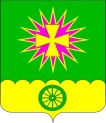 АДМИНИСТРАЦИЯ Нововеличковского сельского поселения Динского района                                                    ПОСТАНОВЛЕНИЕот 24.12.2019									№ 329станица НововеличковскаяО внесении изменений в постановление администрации Нововеличковского сельского поселения Динского района от 23.11.2018 № 325 «О создании комиссии по приемке выполненных работ по ремонту и содержанию автомобильных дорог общего пользования местного значения муниципального образования Нововеличковское сельское поселения Динского района Краснодарского края, их участков и сооружений на них»В соответствии Федеральным законом от 06.10.2003 № 131-ФЗ «Об общих принципах организации местного самоуправления в Российской Федерации», Федеральным законом от 08 ноября 2007 года № 257-ФЗ «Об автомобильных дорогах и о дорожной деятельности в Российской Федерации и о внесении изменений в отдельные законодательные акты Российской Федерации», Уставом Нововеличковского сельского поселения Динского района Краснодарского края п о с т а н о в л я ю:	1. Внести изменения в приложение № 1 постановления администрации Нововеличковского сельского поселения Динского района от 23.11.2018      № 325 «О создании комиссии по приемке выполненных работ по ремонту и содержанию автомобильных дорог общего пользования местного значения муниципального образования Нововеличковское сельское поселения Динского района Краснодарского края, их участков и сооружений на них, утвердив в новой редакции.2. Контроль, за выполнением настоящего постановления оставляю за собой.3. Настоящее постановление вступает в силу с момента его официального обнародования.Глава Нововеличковскогосельского поселения								    Г.М. Кова            ПРИЛОЖЕНИЕ № 1УТВЕРЖДЕНОпостановлением администрации Нововеличковского сельского поселения от  24.12.2019 г.  № 329СОСТАВкомиссии по приемке выполненных работпо ремонту и содержанию автомобильных дорог общего пользованияместного значения муниципального образования Нововеличковское сельское поселения Динского района Краснодарского края, их участков и сооружений на нихЛИСТ СОГЛАСОВАНИЯпроекта постановления администрации Нововеличковскогосельского поселения Динского района от ___________2019 г. №_______О внесении изменений в постановление администрации Нововеличковского сельского поселения Динского района от 23.11.2018 № 325 «О создании комиссии по приемке выполненных работ по ремонту и содержанию автомобильных дорог общего пользования местного значения муниципального образования Нововеличковское сельское поселения Динского района Краснодарского края, их участков и сооружений на них»проект подготовил и внес:начальник отдела ЖКХ, малого и среднегобизнеса администрации Нововеличковского сельского поселения                                                                      В.В. Токаренкопроект согласован: заместитель главы администрацииНововеличковского сельского поселения                                    И.Л. Кочетковначальник отдела по общим и правовымвопросам администрации Нововеличковского сельского поселения                                                                        О.Ю. Калитканачальник отдела финансов и муниципальных закупок администрации Нововеличковского сельского поселения                                     Н.Н. ВуйминаКочетков ИгорьЛеонидович-заместитель главы администрации Нововеличковского сельского поселения, председатель комиссии;Токаренко ВалерийВладимирович-начальник отдела ЖКХ, малого и среднего бизнеса администрации Нововеличковского сельского поселения, заместитель председателя комиссии;Степика РоманВасильевич-руководитель МКУ «Обеспечение деятельности администрации Нововеличковского сельского поселения», секретарь комиссии;Марук ОлесяГеоргиевна-начальник отдела земельных и имущественных отношений администрации Нововеличковского сельского поселения, член комиссии;Вуймина НадеждаНиколаевна-начальник отдела финансов и муниципальных закупок администрации Нововеличковского сельского поселения, член комиссии;Журиков Станислав Александрович-депутат Совета Нововеличковского сельского поселения, член комиссии;ОлейниковаЛидия Николаевна-специалист МКУ «Обеспечение деятельности администрации Нововеличковского сельского поселения».